Freedom of Information Act (FOIA) Request – 109534You asked for the following information from the Ministry of Justice (MoJ):  I am doing research in the field of money laundering.I would be grateful if you could provide recent information on convictions in the UK for the offence of tipping-off under the Proceeds of Crime Act 2002. Ideally I would like details of the latest convictions (as opposed to conviction-rate statistics), as we include selected case studies in our courses. However, I will welcome whatever is available.Could I also point out FYI that on doing a Google search for this information, I received results that included your letter of Dec. 2014 to a Mercedes Benz employee (your ref. 947-14 FOI 94804) in answer to a similar request, but not the attached information, so possibly a link needs attention.Thank you in advance for any assistance you may be able to provide,Your request has been handled under the FOIA.I can confirm that the MoJ holds some of the information that you have requested and I have provided it in the attached table, which provides the number of offenders found guilty at all courts of tipping off, in England and Wales, from 2003 to 2015 (latest available).Please note that statistics reported to Justice  Analytical Services cover England and Wales only. If you wish to receive statistics on court proceedings in Scotland or Northern Ireland, these are under the remit of the Scottish Government and the Department of Justice Northern Ireland.  They can be contacted via the below links:-http://www.scotland.gov.uk/About/Information/FOIhttp://www.dojni.gov.uk/index/foi.htmOutside the scope of the Act, I can also answer your question concerning the link.  The link is to the page linked below.  However, when we refer in a response to something being attached, it is because it is also attached to the same email.  In the case of the disclosure log, which this is, the excel spreadsheet providing the figures is located in the next document down on the log.  You will note that has the same title; however, an excel format rather than Microsoft Word.https://www.gov.uk/government/publications/foi-releases-for-december-2014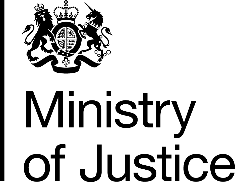 January 2017